Муниципальное бюджетное учреждение культуры«Шебекинская центральная районная библиотека»Методико-библиографический отделПривлечение читателя в библиотеку:нетрадиционные формы работыСборник методических рекомендаций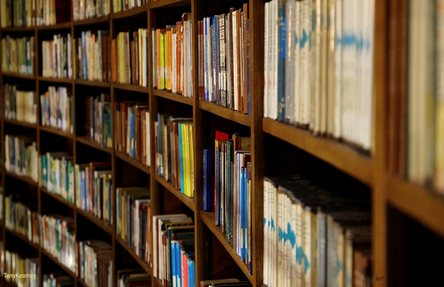 Шебекино, 2017 ББК 78.3П 75Составитель: Л. И. Боровская – зав. методико-библиографическим отделомОтветственный за выпуск: Г. А. Левшина  – зам. директора МБУК «Шебекинская ЦРБ»П 75   Привлечение читателя в библиотеку: нетрадиционные формы работы / МБУК «Шебекинская ЦРБ», методико-библиографический отдел; сост. Л. И. Боровская. – Шебекино: МБУК «Шебекинская ЦРБ», 2017. – 27 с.©Муниципальное бюджетное учреждение культуры«Шебекинская центральная районная библиотека», 2017От составителяКак привлечь читателей в библиотеку, этот вопрос в последние годы все больше и больше волнует многих специалистов библиотек. На фоне стремительного развития сети Интернет, появления электронных книг, устаревания библиотечных фондов ситуация по снижению интереса к библиотеке и чтению продолжает неуклонно развиваться. Все это побуждает библиотеки к необходимости находиться в постоянном поиске новых эффективных методов работы.В данном сборнике представлена подборка материалов с рекомендациями и идеями по использованию новых, нестандартных форм библиотечного обслуживания.Использование нетрадиционных приемов обслуживания в библиотеке: новый взглядБоровская Л.И.,зав. методико-библиографическим отделом ЦРБКак сделать библиотеку центром притяжения? Что необходимо для её развития? Как должна выглядеть современная библиотека? Эти вопросы, безусловно, волнуют каждого специалиста, заинтересованного в эффективности деятельности своего учреждения. В библиотечной практике разработано несчетное количество форм работы с читателями. Тем не менее, креативные формы работы как никогда востребованы, и в первую очередь для того, чтобы удивить читателя нетрадиционным подходом. Слово креативность в переводе с английского языка означает создавать, творить. На сегодняшний день под креативностью понимают творческую способность человека, которая характеризуется готовностью к принятию и созданию принципиально новых идей, отклоняющихся от традиционных или принятых схем мышления. Порой креативность проявляется как смекалка – способность достигать цели, находить выход из кажущейся безвыходной ситуации, используя обстановку, предметы и обстоятельства необычным образом.Поиск и внедрение новых форм привлечения пользователей в библиотеку особенно актуален в условиях активной конкуренции со стороны культурно-развлекательных, образовательных, книготорговых учреждений и Интернет, предлагающих широкий спектр информационных, образовательных и развлекательных услуг. Для того чтобы добиться успеха сегодня необходимо постоянное развитие, освоение новых видов обслуживания, использование необычных и неожиданных для библиотеки действий, некоторые из которых напрямую не связаны с книгой и чтением.На привлечение внимания к библиотеке широкого круга пользователей, как показала практика, положительное влияние оказывает широко масштабное проведение социально-значимых акций. В условиях небольших населенных пунктов, наибольший эффект и распространение приобретают акции, направленные на решение общественно значимых вопросов и проблем, озабоченность которыми наблюдается у значительной части населения. Это наведение порядка в живописном месте села и благоустройство его для культурного отдыха; организация помощи малоимущим семьям за счет сбора вещей, канцтоваров, игрушек; поддержка в трудной жизненной ситуации пожилых людей, инвалидов; помощь бездомным животным; борьба с негативными общественными явлениями и т. д. Инициация проведения подобных акций дает возможность библиотеке громко заявить о себе, подчеркнуть значимость вопросов, в решении которых участвует библиотека, сплотить вокруг себя неравнодушных, социально активных людей. Приобретя такой контингент пользователей, библиотека значительно укрепляет свой авторитет и получает надежную общественную поддержку. С помощью акции можно разнообразить и видоизменить проведение ежегодной перерегистрации пользователей, к примеру, назвав ее – «Счастливый номер». В основе акции лежит розыгрыш в лотерею. В течение января после перерегистрации, каждому читателю выдается именной номер, который потом участвует в итоговом розыгрыше лотереи. Итоговый день проведения розыгрыша объявляется заранее. В этот день читателям предлагается разыграть 25 «счастливых» номеров. Их обладатели получают полезные призы: канцтовары, закладки для книг, книги и др. Благодаря такой акции процесс перерегистрации читателей проходит более активно и запоминающееся.Необычные формы работы, не свойственные библиотечной деятельности, зачастую помогают привлечь внимание людей редко обращающихся к услугам библиотеки. В настоящее время замечено, что у большинства людей за последние годы накоплено и хранится дома немало вещей, которые редко используются или вообще приготовлены для выброса. Эту ситуацию можно использовать библиотеке, организуя проведение аукционов забытых вещей. При этом библиотека берет на себя обязанность организации подготовки и проведения мероприятия, предоставление помещения для проведения аукциона, реклама мероприятия. Для демонстрации объемных предметов в ходе проведения аукциона, удобным будет использование презентации с фото. Кроме того библиотека может организовать выставку аукционных товаров и в сети Интернет. По тому же принципу возможна организация и других аукционов: по продаже сельхоз продуктов, саженцев, комнатных растений, предметов рукоделия и т.д.Услуги библио-ателье так же могут привлечь внимание не читающей части населения. Особо востребованными такие услуги могут стать в тех населенных пунктах, где услуг по пошиву и ремонту одежды и предметов домашнего обихода нет. Не в каждой семье имеется швейная машинка, а небольшой ремонт одежды бывает часто необходим. Есть и такие семьи у кого есть лишняя швейная машинка – ее можно позаимствовать для библиотеки, организовав бесплатное использование машинки на ее базе. При этом, если библиотека имеет свободную зону, то организация специального места для рукоделия и шитья создаст наибольшие удобства для пользователей. А размещенные в свободном доступе книги, журналы по шитью, раскройке, вязанию, помогут начинающим хозяйкам освоить процессы рукоделия самостоятельно.В настоящее время, заметную популярность приобретают групповые занятия физическими упражнениями. И здесь библиотека может проявить инициативу по организации таких занятий на свежем воздухе. Успех во многом зависит от соблюдения регулярности занятий, от удобного расположения места для занятий и времени для сбора группы. Все это необходимо учитывать и при необходимости регулировать. Причем присутствие на занятиях самого библиотекаря не всегда обязательно, стоит лишь создать сплоченную группу, выбрать руководителя и популяризировать такую возможность занятия физическими упражнениями среди остальной части населения.Востребованной может стать и инициатива библиотеки по объединению людей с определенными заболеваниями: сахарный диабет, нарушения щитовидной железы, заболевания сердечно-сосудистой системы – у данных категорий общие проблемы, вопросы и интересы для общих встреч, а библиотекарь может выступать как организатор и информатор, ведущий дискуссий и обсуждений. Объединение таких людей в группы позволит проводить организованные встречи с врачами; кооперированную закупку лекарств, если для этого необходим выезд за пределы населенного пункта; оказание помощи и поддержки членов группы между собой.Особого подхода к привлечению в библиотеку требуем молодежная категория. Одним из вариантов актуальной работы с ними продолжает оставаться вопрос по профориентации. Здесь библиотека может взять на себя новую роль по организации мини-стажировок на рабочих местах для будущих выпускников школ: в детском саду, в магазине, в столярной мастерской, в лесничестве, в автомастерской и т.д. Организовав группу молодежи и заключив договора с организациями и учреждениями на такого рода сотрудничество, библиотека берет на себя обязанность по информационному обеспечению и организации взаимодействия между участниками. Для приобщения самых маленьких читателей интересен опыт по созданию в библиотеке мобильной игрушкотеки. Это собрание игрушек, которые выдаются во временное пользование наравне с книгами. Такие собрания игрушек создаются преимущественно за счет благотворительности родителей, чьи дети выросли и перестали пользоваться игрушками. Библиотеки, выдающие игрушки во временное пользование не только экономят деньги родителей на покупку новых игрушек, но и стимулируют развитие детей, поддерживают родительскую активность по приобщению детей к книге и чтению с раннего возраста.Сегодня при работе с читателем невозможно обойтись без информационно-коммуникативных технологий. Организация и проведение различных мероприятий с использованием технических средств – таких как: телемосты, виртуальные конференции, круглые столы, литературные гостиные с электронными презентациями – все это способствует формированию привлекательного образа библиотеки как современного культурного и информационного центра.На основе имеющегося арсенала новых технических средств внедряются новые формы обслуживания. К примеру, в Нижегородской ГОДБ создана и действует Студия цифрового чтения. Библиотеки, имеющие в своем распоряжении зоны WF, могут использовать эту идею для привлечения молодежи в библиотеки, при этом у библиотеки появится возможность воздействовать на характер читательских предпочтений, рекомендовать проверенные литературные интернет-сайты, изучать интересы данной группы пользователей. В основе работы Студии лежит создание условий для свободного доступа к электронным ресурсам Интернет для членов Студии. В программе работы Студии возможно проведение читательских конкурсов, конференций, подведение итогов рейтингов, опросов. Привлекательным для молодежи может стать и такая форма как Интернет-мосты. Это современная возможность пообщаться и поделиться мнением, знаниями, талантами на расстоянии, познакомиться с людьми из отдаленных регионов страны. Например, с помощью скайп связи можно провести литературную игру в форме известной телевизионной передачи «Что? Где? Когда?». Игра рассчитывается на участие двух команд старшеклассников, из разных населенных пунктов, городов. Темой игры может стать какое либо литературное произведение или ряд произведений, вопросы по теме игры друг другу команды могут заранее подготовить и задавать во время игры. При этом правильные ответы или сами вопросы можно также перевести в видео формат, и демонстрировать во время игры команд. Социальные сети – мини-представительство библиотеки, где есть возможность оперативно поделиться самыми последними новостями о событиях в библиотеке, пригласить на очередное мероприятие, а также выложить свежие видео, фото. Молодёжь активно пользуется социальными сетями, так что такое представительство необходимо.Использование социальных сетей в качестве рекламы и приглашения на мероприятия, оповещения о новинках или других интересных библиотечных событиях используется в библиотеках все еще не в полной мере. Для того чтобы активизировать внимание пользователей социальных сетей к информации и работе библиотеки можно начать с индивидуальных форм общения. Это рассылка индивидуальных приглашений на мероприятия, рассылка поздравлений с праздниками, днями рождения, сведениями о новинках книг, поступивших в библиотеку. К выполнению этой работы можно привлечь волонтеров из числа старшеклассников, тем более что данные виды работы можно выполнять в удаленном режиме, например, находясь дома или используя переносные мобильные устройства. Писк и внедрение новых видов библиотечного обслуживания в настоящее время является обязательным условием для динамичного развития и поддержания интереса пользователей к услугам библиотеки. Творческое развитие и использование оригинальных идей в работе это уже необходимость каждого дня.Использованные материалы сайтов:1. Игрушкотека в библиотеке: [Электронный ресурс]. – Электрон. дан. – Режим доступа: http://www.biblrub.ru/ (12.10.17)2. Обзор креативных форм работы в библиотеках России: [Электронный ресурс]. – Электрон. дан. – Режим доступа: lektsii.org›14-23949.html (10.10.17).3. Инновационные формы массовой работы в библиотеке: [Электронный ресурс]. – Электрон. дан. – Режим доступа: unatlib.ru›Библиотекарям›Методические материалы›…/2698-innovatsionnye (12.10.17)Живая форма рекомендательной библиографии.Ничикова Л.Н., гл. библиограф методико-библиографического отдела ЦРБПонятие «трансформер» появилось в русском языке в 90-х годах ХХ века в значении «видоизменяющийся». В английском языке transformer – термин, употребляемый в дизайне мебели для определения предметов, которые путем трансформаций меняют не только форму, но и функцию. Сейчас понятие «трансформер» расширилось и употребляется применительно не только к мебели, но и автомобилям, одежде, ювелирным украшениям, детским коляскам, игрушкам, книгам и библиографическим пособиям. Библиотрансформер – как комплексная форма нетрадиционного рекомендательного пособия, дает простор для деятельности библиотекаря. Это максимально полная фактографическая и библиографическая информация об объекте библиографирования, на основе которой можно подготовить другие библиографические пособия. Каждая из форм информационно – самодостаточна. Поэтому может использоваться как по отдельности, так и в комплексе. Может состоять из разных модулей:-книжная закладка,-информационная листовка,-информационно-библиографический словарик,-мультимедийный урок-презентация,-биобиблиографический указатель,-видео-викторина, - видео-урок. Библиотрансформер живая и удобная форма рекомендательной библиографии может быть использован для организации выставок, тематических полок и просмотров литературы, проведения обзоров, при выполнении тематических и фактографических справок, бесед и др. Можно использовать библиотрансформер как в целом, так и отдельные его модули в индивидуальной и массовой работе с читателями. Это небольшие списки, помещённые на различных макетах, сделанных своими руками. Например: Макет «Библиотека предлагает новинки!»Тумба, открытая сверху. На каждой из 4-х сторон изображено то, что предлагает библиотека: рисованные изображения, яркие коллажи по жанрам – фантастика, детективы, женский роман и популярные журналы. Всё это снабжено эмблемой и значком (круг, сердце, квадрат или звезда). В тумбу сверху вставлены списки литературы. Макет «Библиоглобус» Он предназначен для проведения библиотечных уроков. Материки и континенты носят названия: «Каталоги», «Картотеки», «Справочники», «Словари», «Энциклопедии».Макет «Дачникам на заметку»Объёмное изображение лукошка, на нем надпись «Дачникам на заметку». В корзину вставлены из плотного картона овощи: морковь, помидор, огурец, перец, баклажан, капуста, и т.д. На обороте – список литературы, в котором написано о конкретном овоще. По корзине «ползёт» картонный жук. Его легко снять и прикрепить. На обороте – списки литературы по борьбе с вредителями.Макет «Птичий рынок»Его можно сделать из обычной клетки, устлав дно мхом и др. природными материалами. В неё поместить бумажные фигурки, изображающие разные виды птиц, а на обороте указать названия иллюстрированных книг о птицах. Использование природных материалов в подобных пособиях позволяет библиотекарям сделать материал не только максимально наглядными, выразительными, но и «оживить», приблизить к настоящему миру, окружающему ребенка, подростка.Например, пособие в виде яркой курицы, сделанной из картона. Перед курицей в корзинке лежат капсулы из киндерсюрприза. Внутри капсул вложены листочки с описанием книг о птицах и аннотациями. Открой такое чудо-яичко – и ты узнаешь об интересных книжках. «Лэпбук»В переводе с английского означает «наколенная книга» (lap – колени, book – книга. Можно вместе с ребятами создать «лэпбук». Лэпбук – это книжка-раскладушка с кармашками, дверками, окошками, вкладками и подвижными деталями, в которую помещены материалы на одну тему.Лэпбук обычно делают на листах формата А3. Формы предоставления информации могут быть любые: тексты, рисунки, картинки или фотографии, игры. Все, что придумали, разместите в кармашках, блокнотиках, мини-книжках, книжках-гармошках, вращающихся кругах, конвертиках разных форм, карточках. Все это можно потрогать, покрутить, выдвинуть. Они, с одной стороны, призваны привлечь интерес читателя. А с другой стороны, это прекрасный способ подать информацию в компактной форме. «Библиобокс»Интересной формой работы являются библио-боксы (по своей сути это рекомендательный список). Они представляют собой коробочки-трансформеры. Рассмотрим библиографический библиобокс, который называется «Страна Медведия». Открывая коробочку, ребенок попадает в лес, где живет Мишка-медведь. Мишка загадывает загадки, читает стихи о медведях, рассказывает о книгах, сказках о медведях. По такому же принципу можно сделать библио-будку, где живет собачка, которая ищет друзей. Можно сделать пряничный домик из сказки Шарля Перро «Пряничный домик». Внутри домика пряники, на которых поместить библиографическое описание книги, фигурки главных героев сказки, устроить мини-театр. «Букбокс»Есть еще такая форма, как букбокс. Это коробка с книгами, с интересными подборками на определенную тему. Какие именно книги внутри – остается сюрпризом до того момента, как вы откроете крышку. Это может быть «семейная коробка», то есть для всей семьи: и для ребенка, и для мамы, и для папы, и для бабушки с дедушкой. Тут может быть подборка книг на счастливую летнюю тему – о поездке на море, приключенческую о пиратах и путешествиях, таинственных кладах и страшных тайнах. Читать, чтобы помечтать, для подготовки к путешествию, о самом путешествии или просто для настроения. Получится такой приключенческий букбокс. Выдается такой букбокс, например на две недели. Темы могут быть различными: BABYBOX или «Первая библиотека малыша», «Почитаем вместе с родителями», «В мире приключений», «Читаем зимними вечерами» и др.«Шедоу-бокс»Шедоу-бокс – это углубленная рама или коробка, внутри которой в виде коллажа помещаются памятные или тематические предметы. Его можно сделать как односекционным, так и многосекционным. Это своего рода витрина воспоминаний или впечатлений по заинтересовавшей школьника прочитанной книге. Взять две коробки. В одной коробке сама книга + библиографическая закладка, а другую заполнить разными предметами, картинками, с которыми ассоциируется данная книга. Давайте будем удивлять своих читателей, фантазировать, придумывать что-то новое, интересное.Библиографические пособия–игрушкиВажным средством ориентации в мире книг для юных и не очень пользователей являются пособия – игры, пособия-игрушки, в игре пробуждается фантазия, воображение детей и даже взрослых. Поэтому пособия в форме игрушек и игр дают возможность привлечь внимание к использованию библиографической информации без принуждения, а как бы исподволь, в естественном для них процессе.Важно, чтобы игрушка, игра выполняла главную свою функцию: обучала самостоятельному поиску и выбору книг, чтобы она смогла вовлечь в игру, и через игру читателя незаметно для него, привлекла бы внимание к рекомендуемым книгам. Пособия должны быть яркими, необычными по форме, с упрощенной формой библиографического описания документов, крупным четким шрифтом.Располагать информацию о книгах так, чтобы она выделялась на фоне рисунков. Имеет значение логическая связь между текстом небольшой аннотацией (одно-два предложения), рисунками и цветовой символикой. Известно, что дети, вовлекаемые в игру с помощью библио-игрушек, легко вспоминают известные им сказки, рассказы, пересказывают их, а это развивает речь, дети проявляют желание что-то перечитать, нередко импровизируют, придумывая продолжения полюбившихся историй об известных литературных персонажах. Библио-игрушки стимулируют развитие фантазии, воображения, мышления, побуждают к творческой активности. Нельзя забывать и о важности работы мелкой моторики пальцев рук, влияющей на умственные способности ребенка, которому приходится брать в руки не очень большие предметы, работать с пластилином и глиной, вырезать из картона и бумаги, что-то переставлять, переодевать, нанизывать, раскрашивать, лепить и т. п. Придумать свою библио-игрушку должен каждый библиотекарь. Библио-игрушки по совокупности общих и отличительных черт можно делить на две группы: предметные (кубики, куклы, мячики, машинки, трансформеры и т. д.) и имеющие форму книжек-игрушек (фигур, раскладушек, панорам, затей и др.). К примеру, можно предложить соединить детали костюмов персонажей, придумать героя своей книги (например, о солнце и звездах) и для него необычный костюм, придумать новую обложку для книги. Ребята могут написать на листочках название понравившейся книги, имя самого любимого героя и несколько слов о нем. Эти работы надо расположить рядом с библио-игрушками. Они станут для других рекомендацией прочитать самые интересные и полезные книги, а для автора признанием значимости того, что он делает.Нестандартными, действенными получаются библио-игрушки, сочетающие в себе признаки различных книжек-игрушек и игрушек предметных. Основа – книга – предмет, внутри – элементы книги-затеи (музыкальной, логической или математической). К этому могут быть добавлены поднимающиеся, как в книге-панораме, красочные рисунки, или "спрятанные" в кармашки, в окошки нарисованных домиков фигурки литературных персонажей, вместе с которыми интересно создать свой "театр на столе". Собирая разрезанную на части картинку в одно целое, ребенок видит не только то, что на ней изображено, но и описание книги, занимательное представление ее содержания в виде короткой аннотации. "На край света за тайной"Яркий и красочный путеводитель по книгам для подростков. Найти в Интернете макет корабля-парусника "Витязь", на котором путешествовал знаменитый Миклухо-Маклай. На первом парусе – название путеводителя. Второй большой парус и будет указателем, который оформить в виде книжечки, скрепленной по верхнему краю. Ее можно легко снять. На макете корабля написать: «Немного сохранилось имен тех, кто открывал новые земли. Сколько трагических судеб. Сколько жизней отдано ради того, чтобы открыть новые земли родной планеты. Человек боролся с бурями, сражался с ветрами, проходил через пугающие дали пространств. Только отважные, сильные духом люди могли оставить свой дом и поднять парус. На это надо решиться». Выглядит интригующе? После такого вступления подросток может заглянуть внутрь книжечки. А там – паруса-странички и на каждой название книги с обязательной аннотацией. «Книжный фотоаппарат»В объективе фотоаппарата, изготовленного из картона, цветные карточки, на которых написаны фамилия автора, название книги и помещены веселые рисунки. На обороте карточек даны занимательные характеристики содержания книг. Как и в других пособиях, здесь использован прием олицетворения (одушевления неодушевленного). Фотоаппарат волшебный, он "разговаривает" сообщая о себе читателю: "Я умею фотографировать книги, которые любят взрослые и дети. У тебя тоже есть любимые книги. Нарисуй их обложки и сфотографируй для твоих друзей". Таким образом, карточки можно менять. Дети и взрослые  приглашаются к сотворчеству, продолжая пособие. Есть место в пособии и для фотопортретов ребят. Все могут увидеть, они – книгочеи, «фотографирующие книги» для себя и других.«Елка с загадками»Это пособие для умных ребят. Можно использовать искусственную небольшую елку или изготовить ее из бумаги. На елке разноцветные шары, гирлянды, бусы, флажки, конфеты, орехи. Лучше, если будут настоящие и ненастоящие, но с секретом: развернешь большую конфету и обнаружишь в ней поздравление в стихах, пожелание приготовить к новогоднему столу что-нибудь вкусненькое и информацию о книге, где можно найти рецепты этих блюд. Флажки тоже сообщают о книгах, которые помогут узнать, как отмечается Новый год в разных странах, как самим сделать новогодние игрушки-сюрпризы. На двух шарах одного цвета загадка (первый шар) и отгадка (второй шар). Ребенок (или взрослый) читает загадку с одного шарика, пытается разгадать ее. Если же не знает ответа или говорит неверно, следует найти на елке (с другой стороны) шар точно такого же цвета и прочитать ответ. А лучше всего указать на нем книгу, в которой есть такая загадка. Все загадки в стихотворной форме, что развивает у ребенка чувство ритма, рифмы и слова. Предлагается также сделать несколько пустых шаров для того, чтобы дети сами (или с помощью взрослых) написали свои загадки и повесили их на елку. Если ребята не знают загадок на новогоднюю (зимнюю тему), то предлагается им их найти в лежащих рядом с елкой книгах. Можно положить рядом с елкой бумагу, карандаши для того, чтобы ребята нарисовали елку, героев новогоднего хоровода (Деда Мороза, Снегурочку и др.). Разноцветная бумага, клей, ножницы помогут детям смастерить различные елочные украшения. А что и как можно сделать, подскажет книга. Также рядом с елкой можно положить пластилин для лепки героев новогоднего хоровода."У Лукоморья дуб зеленый..."Из ватмана сделать макет Лукоморья – на листе, поставленном вертикально, изобразить бушующее море и выходящих из его волн "тридцать витязей прекрасных", которых на скалистом берегу ожидал "дядька их морской". Горизонтальный ватман станет чудесным лесом с "неведомыми" дорожками и "невиданными" зверями. У самых бурных волн установить могучий дуб (изготовить из подручных средств). На ветках дуба повесить "золотую цепь" и поселить "кота ученого" и русалку, и Бабу-ягу... Под дубом устроить избушку на курьих ножках (можно смастерить из коробок). Царевна в темнице, Кощей и Леший могут расположиться под волшебным дубом. Но самыми чудесными станут его листья: на дубовых (бумажных) листочках с рекомендациями сказок Пушкина.«Кузькин сундучок»Самодельная книга-макет похожая на сундучок. Открываем и читаем: "Здравствуйте! Я – домовенок Кузька, но домовенок необыкновенный, а литературный. Путешествую по книжкам. Эти книги являются моими любимыми. Загляните в сундучок. Мы познакомимся с озорными сестренками-кикиморками, послушаем народные сказки и потешки, побываем в гостях у Александра Сергеевича Пушкина, поотгадываем загадки Старика-годовика". На этой же странице можно поместить обложки книг с загадками, пословицами, поговорками, народными и литературными сказками. А на следующей странице перед библиографическим описанием и аннотацией поясняется, что в волшебном сундучке о книгах рассказано самое главное – кто ее написал – это автор книги, как она называется – заглавие, о чем говорится в книге – аннотация. Завершает эту яркую книжку о книжках обращение: "Вы хотите встретиться еще раз с домовенком Кузькой и его друзьями? Тогда берите цветные карандаши, фломастеры и рисуйте сказку. Рисунки оставляйте в волшебном сундучке. Заглянет Кузька в сундучок, а там – новые сказки!". На каждой странице пособия разместить портретные и сюжетные рисунки-аппликации, связанные с содержанием рекомендуемой книги и аннотацией к ней.«Бабочки-красавицы»Указатель «Бабочки», может работать в структуре книжной выставки «В гостях у насекомых»: на лицевой стороне – сканированное или нарисованное крупное изображение бабочки, на другой – библиографическое описание книги.Второе возможное название "Летающие цветы". Книги, рекомендуемые этой библио-игрушкой, дадут читателям много интересной и познавательной информации о бабочках крылатых и легких, танцующих над цветами, о бабочках зубатых и ядовитых, о том, как выглядят бабочки махаон, адмирал, дневной павлиний глаз и другие. Каждая страница повторяет форму отдельной бабочки, передает все оттенки ее узоров и изгибы линий крылышек. Обычно задания даются в конце пособия или на каждой странице. Чтобы развивать внимательность читателя, учить его сосредоточенно рассматривать картинки, ему предлагается найти спрятавшихся в рисунках книжки 12 зеленых и желтых гусениц, из которых появляются бабочки.А чтобы не менее внимательно читать вслух, запомнить больше полезной информации, на одном из разворотов пособия поместить контурные рисунки разных видов бабочек с подписями их названий. Здесь же, вверху, приклеен кармашек, в него вложены маленькие, вырезанные из бумаги, разноцветные бабочки. И дается задание: "Помогите нашим бабочкам-красавицам надеть свои наряды. Только не ошибитесь, иначе они могут погибнуть". Можно разместить у выставки книг, рассказывающих о бабочках. Тогда будет еще легче уловить связь между книгами и рассказами о них в пособии. «Книжные паззлы»Указатель занимательной бумажной мозаики в виде паззлов. Красочно оформить обложки нескольких книг и разместить их на внутренних (задней и боковой) стенках стеллажа. Обложки должны содержать минимальные библиографические сведения, необходимые для идентификации книги. Часть пазлов «случайно» обрушить. Собирая «распавшиеся» картинки читатели узнают, как называются эти книги, и кто их написал. Заглянув в книги, чьи обложки удалось собрать, можно было узнать, когда они появились на свет. Такие пособия малых издательских форм – яркие, необычные по форме, с минимумом информации не вызывают излишнего интеллектуального напряжения юного читателя, не пугают малопонятным ему словом «библиография», но воспитывают читательскую и информационную культуру.Список использованных материалов:1. Голубева Е.И. Карта книжного моря [Электронный ресурс] / Е.И. Голубева, О.И. Мургина // Библиотечное дело. http://www.bibliograf.ru/index.php?addcomment=1&id=513 (11.09.17) 2. Елисеева Т.Р. Библиотрансформер по-алтайски. Живая форма рекомендательной библиографии / Т. Елисеева // Библиотечное дело. – 2012. – №14. – С. 18-20. 3 О рекомендательной библиографии : Библио-форум [Электронный ресурс].– Элект. дан.– Режим доступа: http://www.bibliogid.ru/forum/viewtopic.php?t=103&start=90 (12.09.17)4. Соболева. Т. Организация информационно-библиографической работы в библиотеке // Ивановская областная библиотека для детей и юношества [Электронный ресурс].– Элект. дан. – Режим доступа: http://www.iv-obdu.ru/content/view/112/50. (16.09.17).Привлечение пожилых людей в библиотеку:актуальные формы и методики работы с пожилыми людьмиТопоркова Т.А., гл. библиотекарь методико-библиографического отдела ЦРБКак сделать жизнь пожилого человека достойной, насыщенной активной деятельностью, как избавить его от чувства одиночества, отчужденности, как восполнить дефицит общения, как удовлетворить его потребности и интересы – эти и другие вопросы волнуют в настоящее время общественность всего мира. Каковы же возможности библиотек по привлечению этой категории пользователей?С переходом на пенсию образ жизни человека меняется. К повседневным делам пожилого человека относятся: образование, общение с людьми, здоровье, отдых и досуг, домашние дела. Сужается круг общения и потребностей, однако увеличивается объем свободного времени, который необходимо заполнить полезной и содержательной деятельностью. В связи с этим возникает необходимость содействия библиотеки в решении этой проблемы путем предоставления различных услуг.Повышению образовательного уровня пожилых людей способствуют: курсы, программы, проекты компьютерной грамотности: «Университет третьего возраста», «Возраст мудрости», «Пенсионер-онлайн», «Компьютерная азбука», «Открытый мир: точка роста», «Компьютер для жизни», «Открытые окна», «Первый шаг», «Компьютер с нуля» и др. В настоящее время это самая популярная услуга в библиотеке. Расширению финансово-экономических, правовых знаний помогут: - курсы повышения финансовой грамотности «Внимание, опасность: микрокредиты и микрофинансовые организации», «Что делать, если Вас преследуют коллекторы?», «Льготные и специальные банковские продукты для пенсионеров» с приглашением представителей банков;- уроки финансовой грамотности и культуры (информация о банковской карточке как форме оплаты платежей, о кредитах для пожилых, о пользовании терминалами самообслуживания при оплате коммунальных услуг и др.;- лекции-практикумы «Нескучная экономия, или Ресурсосбережение в быту» (возможность обучения приемам рационального использования тепло – и электроэнергии в домашних условиях, утилизация бытовых отходов и др.);- курсы правового ликбеза (о правах потребителей, вопросы в жилищном законодательстве, юридических особенностях оформления собственности, наследства и т.д.);- акции «Правовое поле пенсионеров» (бесплатная комплексная помощь с использованием информационно-правовых ресурсов библиотеки), а также другие формы справочно-библиографического информационного обслуживания – «виртуальные витрины» новых законов, экран правовой информации, месячники, декады правового просвещения, правовой грамотности, Дни справочно-правовых систем, правовые всеобучи, бенефисы законов, аллея законов, правовые бульвары, «Законы non-stop», часы проблемных вопросов.Общение с людьми старшего возраста проходит через участие в библиотечных мероприятиях в роли организатора и зрителя, клубных и любительских объединениях, деятельность которых направлена: - на возможность самовыражения и объединения в группы по интересам;- на реализацию желаний и планов;- развития увлечений и хобби;- повышение самооценки пожилых людей;- приобщение пожилых людей к активной жизни в обществе. Примеры организации кружков в библиотеке: - свежие новости политической, экономической, культурной жизни в области, в стране и за рубежом, изменения в пенсионном законодательстве можно узнать в информационно-досуговом кружке «Мир к этому часу»;- развитию творческих способностей людей старшего возраста посредствам театрально-игровой деятельности способствует импровизированный театральный кружок «Жизнь на ладони»; - в кружке «История рода моего» ведется работа по изучению своей фамилии, родословной, нахождению своих родных и близких через социальные сети и Интернет;- любители клубов путешественников «Бархатный сезон», «Странник», «Меридиан» делятся адресами, впечатлениями и фотоматериалами об удачных поездках.Привлекают внимание у пожилых людей библиотечные услуги по поддержанию здорового образа жизни:- консультации Интернет-специалистов по данной проблеме; - занятия в кружках по физической культуре; - создание терапевтических зон: фитотерапии, природотерапии, др.В повседневных домашних делах библиотека готова оказать:- правовую поддержку в пенсионных вопросах,- запись на прием к специалистам различных учреждений с помощью портала государственных и муниципальных услуг; - консультации по использованию современной техники и оборудования;- помощь по хозяйству, содержанию сада, огорода с участием волонтеров.Оказание информационно-библиотечной поддержки социально незащищённых групп пользователей способствует программно-проектная деятельность библиотеки, которая обеспечит переход от разовых мероприятий к систематической, планомерной работе, позволит привлечь к социокультурной реабилитации широкий круг партнёров. Предлагаем вашему вниманию работу библиотек республики Беларусь в рамках образовательных мини проектов. «Азбука творчества»Цель проекта: оптимизация процесса социальной адаптации людей пенсионного возраста путем полноценной реализации их творческого потенциала. Основные направления деятельности:- подготовка волонтеров из числа пожилых граждан, получивших практические навыки работы в различных техниках творчества и организация ими образовательного процесса по принципу «Равный обучает равного»;- организация и проведение обучающих мастер-классов по различным направлениям творчества – «Изготовление кукол в различных техниках» (кукла тильда, куклы-обереги и др.), «Декорирование предметов интерьера в различных техниках» (оформление фото-рамок, ваз, керамических изделий в техниках: декупаж, барельеф, роспись, макраме), «Техники рукоделия с использованием ткани» (аппликации из ткани, оформление панно), «Изготовление поделок из бумаги в различных техниках» (оригами, скрапбукинг, изделия из гофрированной бумаги).«Жить не старея»Цель проекта: адаптация пожилых к возможностям цифрового общества, расширение социальных контактов, поддержка и развитие интеллектуального потенциала и творческих способностей.Основные направления деятельности:- формирование инициативной группы из числа пожилых людей, владеющих первоначальными навыками работы на ПК;- обучение «Пожилые – пожилым» (мастер-классы «Базовые навыки работы на компьютере»);- обучение навыкам цифрового фотографирования и обработки фотографий; - пешеходные краеведческие экскурсии с использованием навыков фотографирования;- слайд-шоу по результатам экскурсий с их презентацией широкой аудитории.«Связующая нить поколений»Цель проекта: через проведение совместных образовательных мероприятий, установление диалога между пожилыми людьми и молодым поколением.Основные направления деятельности:- проведение компьютерных курсов и акции «Виртуальное общение»; - занятия и конкурсы «Танец наоборот» (совместное обучение молодых и пожилых людей современным танцам и танцам прошлых лет);- регулярные образовательные встречи с участием пожилых и молодых людей.«Прародители и внуки – vmeste.by»Цель проекта: профилактика изоляции, отчуждения пожилых людей и предупреждение социального неблагополучия детей дошкольного возраста.Основные направления деятельности:  - запись сказок, потешек, колыбельных, рассказанных пожилыми людьми для детей дошкольного возраста на DVD;- организация работы детской изостудии по созданию портретов пожилых людей, иллюстраций к сказкам аудио-альбома; - проведение выставки созданных рисунков; - заключительное мероприятие, приуроченного к Всемирному дню пожилого человека с представлением результатов проекта, опыта партнерского сотрудничества.«Активны вместе!»Цель проекта: вовлечение пожилых людей в волонтерскую работу с детьми малообеспеченных, многодетных семей.Основные направления деятельности:- формирование Совета проекта;- организация кружков по направлениям: прикладное искусство, кулинария, флородизайн, культурно-оздоровительные мероприятия;- проведение выездных круглых столов с обменом опыта с презентацией результатов проекта, выставкой совместных творческих работ.В последнее время в библиотечную практику все больше внедряются различные реабилитационные виды досуга.Библиотерапия (терапия чтением). Это одна из форм психотерапии, направленная на улучшение состояние читателя (художественное чтение, дискуссии, литературные вечера, встречи с писателями). Игровая терапия. Увлеченность игрой может возникнуть у людей разных возрастов, и пожилые люди здесь не исключение. К видам игротерапии относятся: настольные и компьютерные игры, конкурсы, турниры, соревнования, подвижные игры. Можно организовать турнир по домино и лото среди пожилых людей. Турнирная площадка становится не только местом соревнований, но и общения.Гарденотерапия – приобщения к работе с растениями. Практика показывает, что люди «третьего возраста» с удовольствием выращивают растения и ухаживают за ними, любят обмениваться опытом. Особое эмоциональное настроение, связанное с выполнением необходимой работы, психически успокаивает. Изотерапия или терапия художественным творчеством. Этот вид деятельности помогает пожилому человеку упорядочить знания, оформить и зафиксировать свои представления об окружающем мире. Сюда относятся  все виды рукоделия и декоративно-прикладного творчества.Арт-терапия. Методов арт-терапии множество, каждый пожилой человек, может выбрать именно то, что ближе ему по духу, или попробовать сделать что-то новое, то, на что во время работы просто не было времени. Это может быть: вышивание или вязание, лепка из пластилина, фотографирование, рисование, танцы, пение, написание рассказов, резьба по дереву. Ограничений нет. Главное – деятельность, являясь способом самовыражения, должна приносить удовольствие и удовлетворение.Путешествия, туризм – отличный вариант времяпрепровождения старшего поколения, который позволяет увидеть много необычного и интересного, привнести разнообразие в свою жизнь, встретить новых друзей, испытать яркие эмоции.Одно из немаловажных направлений библиотечной работы с  пожилыми людьми является организация досуга и межличностного общения. Проведение массовых мероприятий, отличающихся тёплым и сердечным отношением, привлекают, оказывают положительное эмоциональное воздействие на людей. Формы культурно-досуговой деятельности самые разные: литературно-музыкальные гостиные, встречи с интересными людьми, вечера отдыха, празднование юбилеев, ретро-вечера, просмотры кинофильмов, вечера поэтического настроения, литературные путешествия, музыкально-поэтические композиции, часы нравственности, поэзии, музыки, тематические беседы, фольклорные праздники, народные праздники, праздники русской кухни, развлекательные программы и др.Список полезных сайтов для лиц пенсионного возраста:- «Право. ru»;- «Всё о социальной поддержке»;- «Льготы всем»;- «Персональное право»;- «Дверь в мир»;- «Электронный журнал «Азбука права»;- «Сайт Союза потребителей России»;- «Управление Роспотребнадзора по Белгородской области»;- «Многофукциональный центр предоставления государственных и муниципальных услуг»;- «ВЮК» (виртуальная юридическая консультация»;- Сайт ЦПИ БГУНБ.Деятельность общедоступной (публичной) библиотеки в системе социальной адаптации, это целый комплекс мероприятий, цель которых, оказание помощи особым группам пользователей в достижении и поддержке оптимальной степени участия в общественной жизни, реализации культурных интересов и запросов, что в конечном итоге, обеспечивает ему возможность для позитивных изменений в образе жизни и наиболее полную адаптацию в обществе.Список использованных материалов:1. Идеи для интересного досуга [Электронный ресурс]. – Электрон. дан. – Режим доступа: https://www.krsk.kp.ru/daily/26519/3535748/ (20.09.17).2. Кружки в библиотеке [Электронный ресурс]. – Электрон. дан. – Режим доступа: http//www.gornovosti.ru/tema/openkrsk/kluby-i-kruzhki-dlya-pensionerov-v-krasnoyarske78124.htm (18.09.17).3. Материалы БГУНБ «Методика работы с пожилыми людьми в библиотеке».4. Образовательные мини-проекты [Электронный ресурс]. – Электрон. дан. – Режим доступа: http://tollas-info.blogspot.ru/p/blog-page_24.html (20.09.17).5. Организация досуга и свободного времени пожилых людей [Электронный ресурс]. – Электрон. дан. – Режим доступа: http://bibliofond.ru/view.aspx (19.09.17).